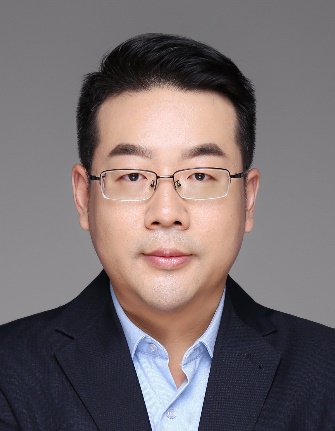 许剑，哈尔滨工业大学机械电子学博士，德国亚琛工业大学生物医学工程访问学者，正高级研究员，航天一院18所长征医疗公司总经理。科技部国家重点研发计划“火箭心”人工心脏项目负责人，航天科技集团辉昇-I型ECMO项目总技术负责人，主要研究方向为人工心、人工肺等生命支持类人造器官。联系方式：xuj@rocket-medical.cn